UKŁAD POKARMOWY I TRAWIENIE 
fordøyelsessystem 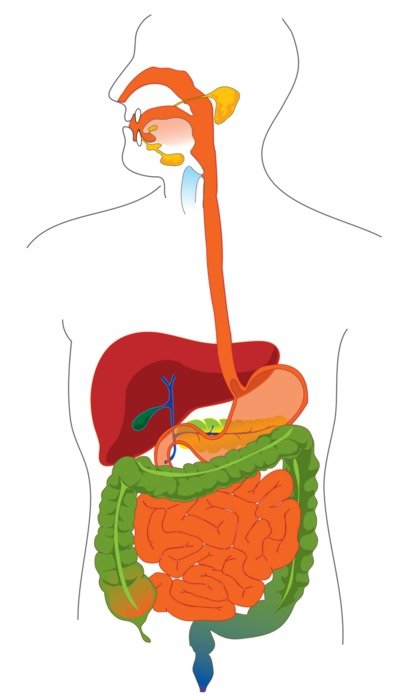 Digestive system without explanationby Iyo, openclipart.orgTrawienie fordøyelse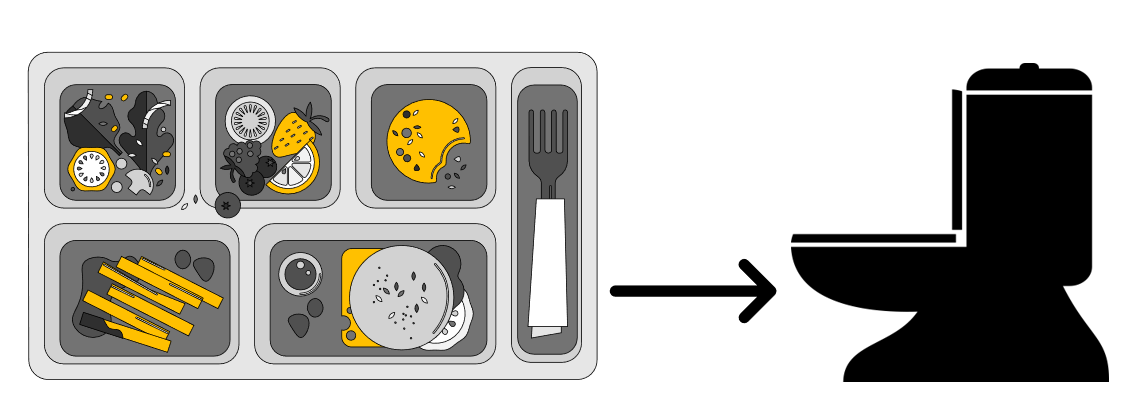 Illustrasjon: mat og toalett, office ikoner + Váterby mediobit, openclipartAby organizm człowieka prawidłowo funkcjonawał, musi regularnie otrzymywać odpowiednie pożywienie. Jedząc pokarm dostarczamy organizmowi potrzebne składniki pokarmowe (næringsstoffer). W procesie trawienia składniki te przekształcane są w niezbędną do życia energię. Trawienie (fordøyelse) odbywa się w układzie pokarmowym (fordøyelsessystem). Trawienie to po prostu wydobywanie z jedzenia składników potrzebnych naszemu organizmowi. Najpierw jedzenie musi zostać rozdrobnione, a potem poddane wielu procesom chemicznym.  Na sam koniec zaś niestrawione resztki są z naszego organizmu usuwane.Budowa układu pokarmowego fordøyelsessystemUkład pokarmowy rozpoczyna się od jamy ustnej, a kończy na odbycie. W sumie jego długość wynosi około 8 metrów, czyli po rozprostowaniu sięgałby on z parteru na wysokość drugiego piętra. 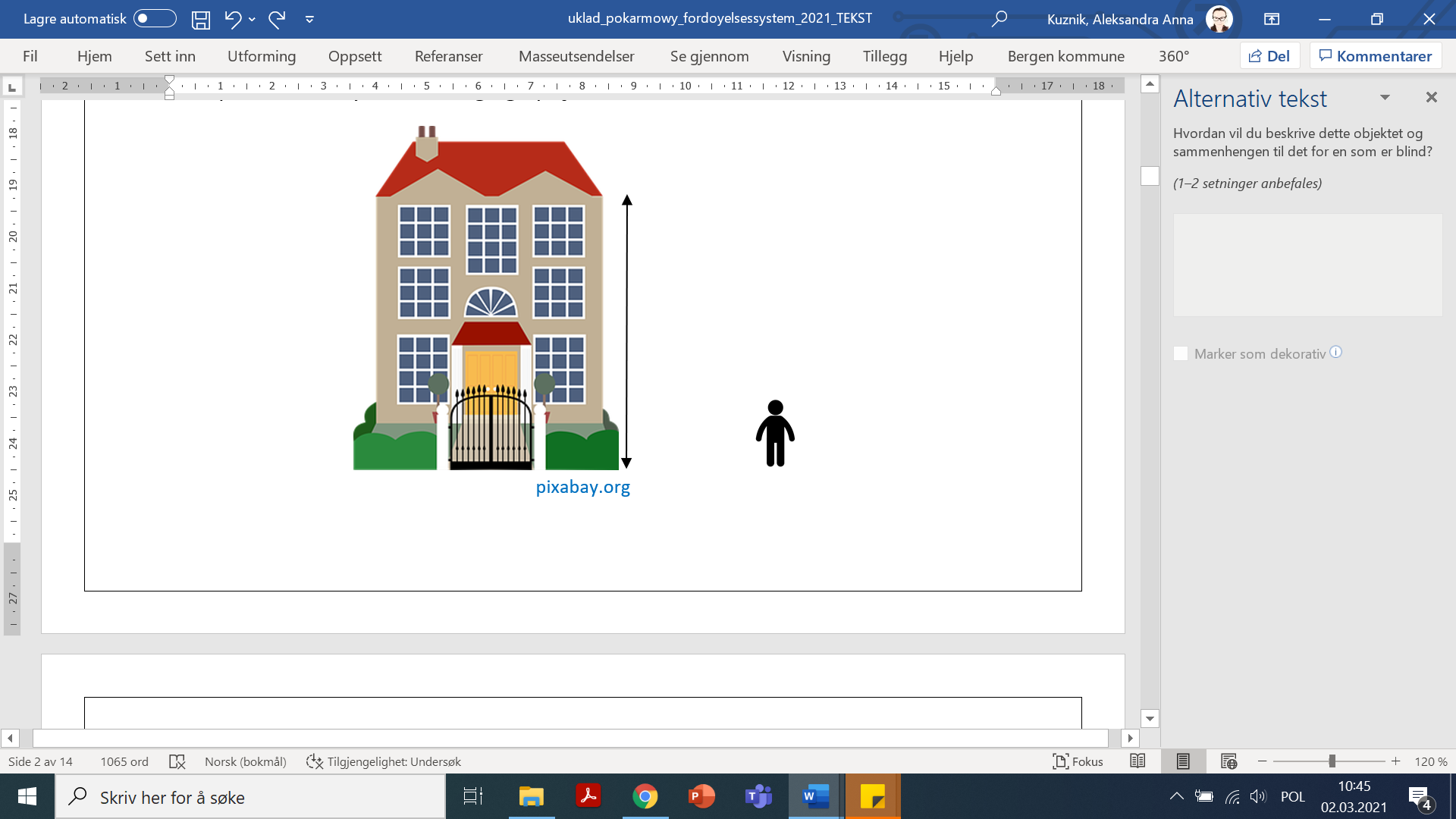 Hus – ArtsyBee, pixabay.comTa ilustracja przedstawia dość szczegółową budowę układu pokarmowego. 
Jaki widzisz, w skład układu pokarmowego wchodzi także wiele narządów sąsiednich, jak np. wątroba czy trzustka.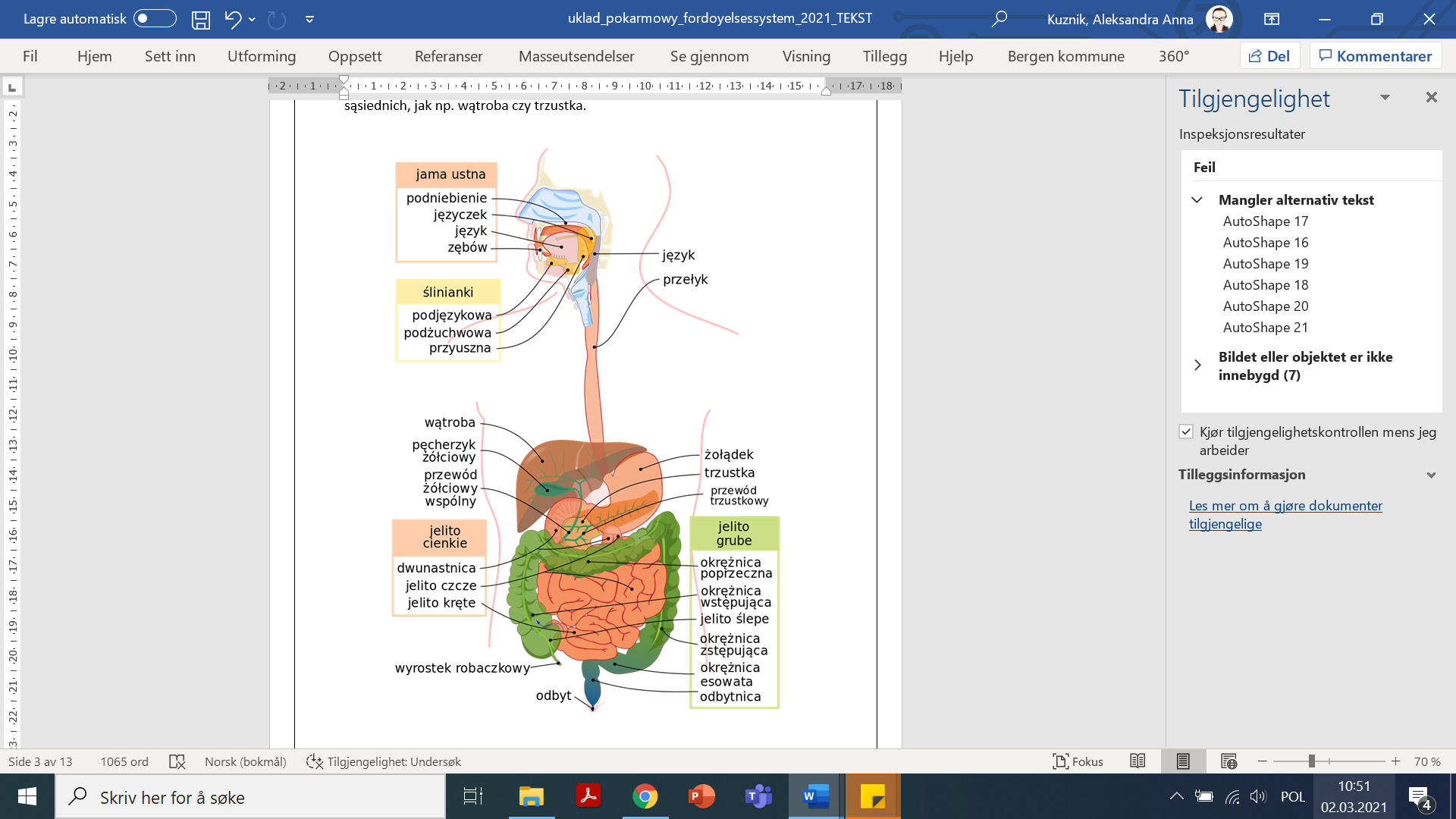 Fordøyelsessystemet - Kilde: LadyofHats, Public domain, via Wikimedia CommonsJama ustna munn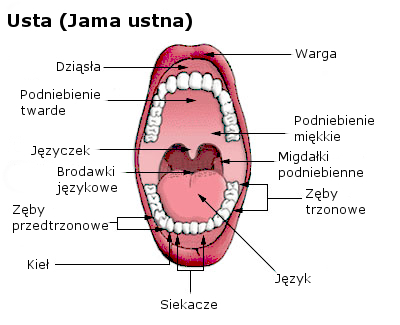 Munnen - Original: Arcadia, Vector: TilmannR, CC0, via Wikimedia CommonsTrawienie zaczyna się już w jamie ustnej. Zębami rozdrabniamy pokarm, a przy pomocy języka i śliny formujemy kęsy, które następnie dostają się do przełyku. Ślina spytt wytwarzana jest przez gruczoły ślinowe, zwane inaczej śliniankami (spyttkjertler). Znajdują się one pod brodą i pod skórą przy oczach. Ślina sprawia, że łatwiej nam rozdrabniać jedzenie i przełykać. Ponadto zawiera ona enzymy, które zaczynają rozkładać węglowodany  już w jamie ustnej. Fordøyelsessystemet – Kilde: LadyofHats, Public domain, via Wikimedia CommonsEksperyment: Trawienie zaczyna się już w jamie ustnej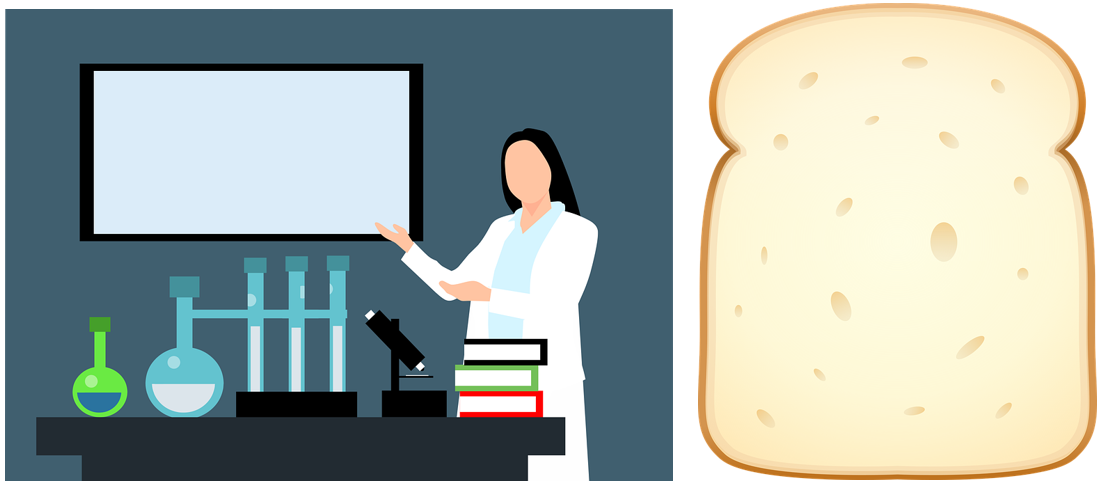 Illustrasjon: Forskning av mohamed_hassan, pixabay.com / Skive laget av JJuni, pixabay.comŁatwo możesz się o tym przekonać. Ugryź kęs zwykłego chleba i zacznij do przeżuwać. Po około minucie poczujesz, że papka w ustach zaczyna mieć lekko słodki smak. To znak, że zaczęło się wstępne trawienie węglowodanów. Zęby tennerZęby dzielą się na kilka typów. W szczęce górnej i dolnej mamy kolejno te same typy zębów. Siekacze (jedynki i dwójki) – cienkie i ostre, znajdują się z przodu szczęki. Siekacze służą do odgryzania kawałków jedzenia.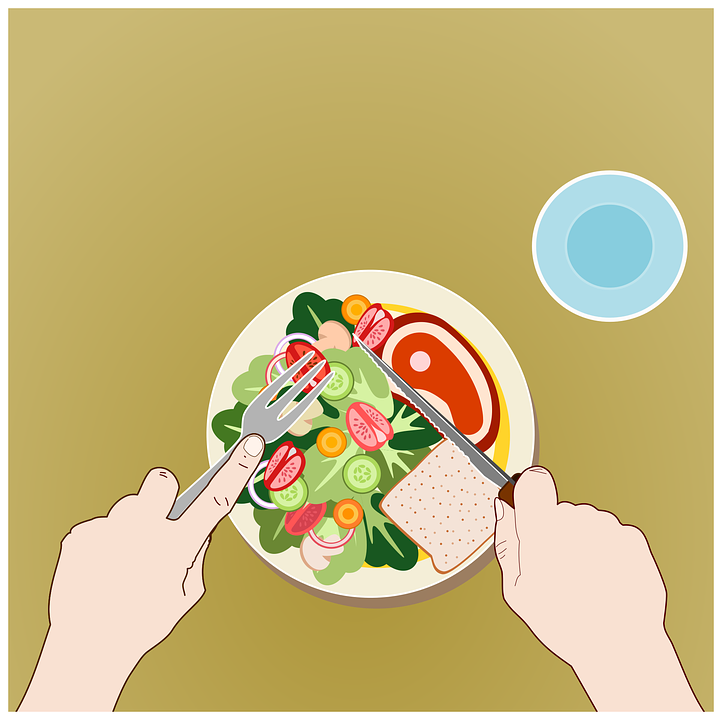 Illustrasjon av mat – Illustrasjon: pixabay.com/ User: MarCuesBoKły (hjørnetenner) to zęby trzecie z kolei licząc od środka. U drapieżników są długie i ostre, u człowieka uległy Na ilustracji możesz zobaczyć zdjęcie, na którym komputerowo przerobiono  kły człowieka tak, by przypominały kły drapieżnika. Dla porównania zdjęcie ziewającego kota: kły to jego najdłuższe zęby.Trzonowce to największe zęby położone z tyłu jamy istnej. Ich funkcja to rozdrabnianie i miażdżenie jedzenia na mniejsze części. 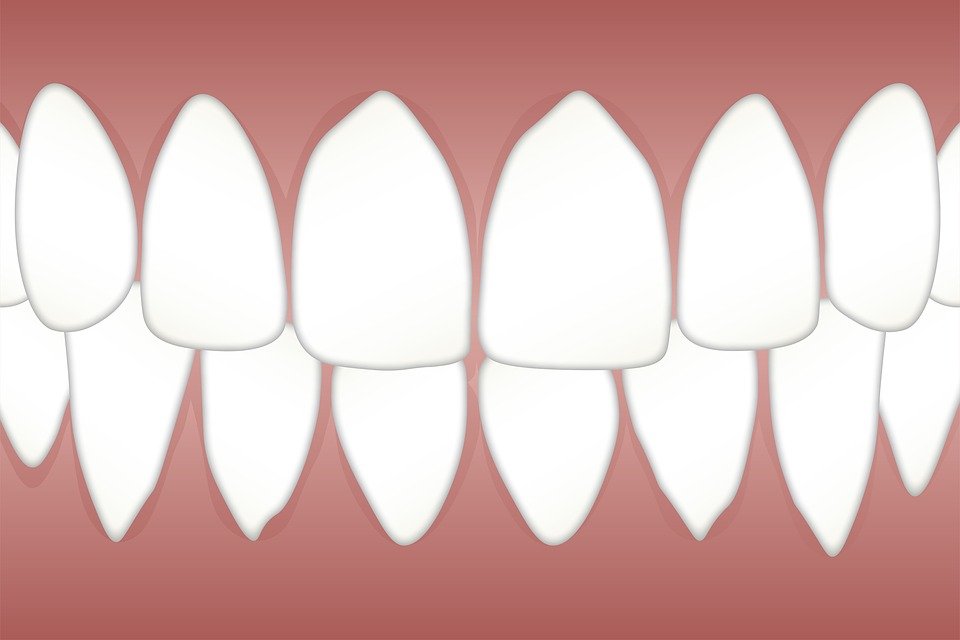 Tenner -  illustrasjon: pixabay.com / User: kreatikarCiekawostkiCzy wiesz, że mięsień, który zaciska szczękę, to najsilniejszy mięsień w całym ciele człowieka? Jego siła nacisku wynosi do 90 kg. Dlatego ugryzienie się w język potrafi być tak bardzo bolesne!
Pierwsze zęby u dzieci, które traci się w wieku 7-8 lat to zęby mleczne. Jest ich 20. Następnie mleczaki wypadają, a na ich miejsce wyrastają zęby stałe, których u dorosłego człowieka jest 32.Język tunge  Język to duży i mocny mięsień. Znajdują się na nim tysiące kubków smakowych (smaksløker), dzięki którym odczuwamy smak jedzenia i picia. Język rozpoznaje cztery różne smaki: kwaśny, słodki, słony i gorzki. Na obrazku zaznaczono te części języka, którymi wyczuwamy dany smak. Za odczuwanie smaku odpowiada róznież zmysł węchu. Dlatego gdy jesteśmy przeziębieni i zakatarzeni, prawie w ogóle nie czujemy smaku jedzenia. 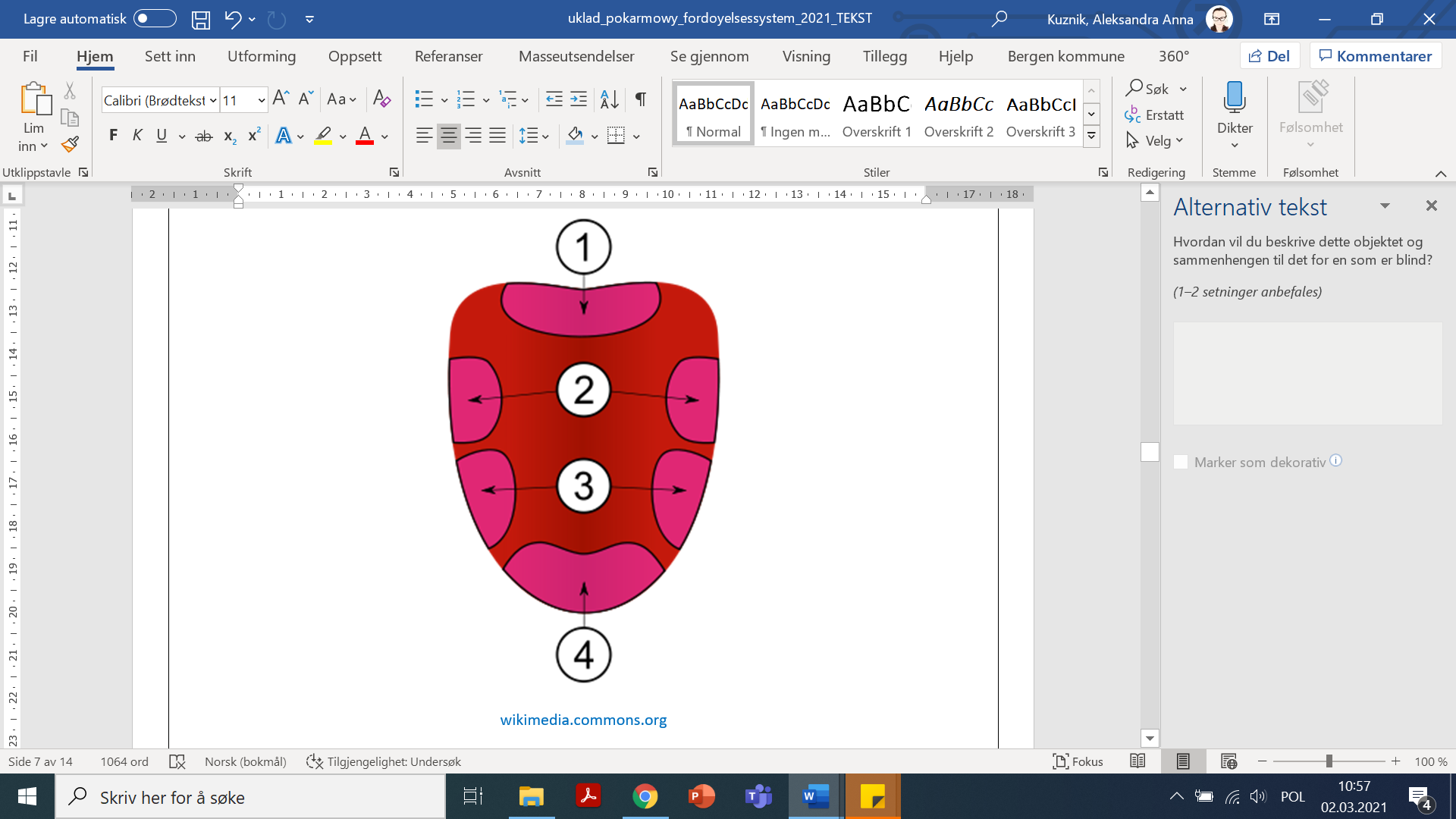 Rzekoma mapa smaków - MesserWoland, via Wikimedia Commons1.gorzki (bitter)	2. słony (salt)	3. kwaśny (sur)	4. słodki (søt)Istnieje również piąty smak, o nazwie UMAMI, który odczuwany jest całą powierzchnią języka.Przełyk spiserørDigestive system without explanationby Iyo, openclipart.orgPrzeżute w jamie ustnej jedzenie zostaje połknięte. Trafia wówczas do długiej elastycznej rurki zwanej przełykiem. Przy połykaniu czasem zdarza się zakrztusić. Wówczas odrobina jedzenia lub płynu może wpaść do tchawicy, czyli drogi wiodącej do płuc. Na szczęście zdarza się to rzadko. Specjalna chrząstka o nazwie nagłośnia, zamyka wlot do tchawicy idealnie w momencie, gdy coś połykasz. Dlatego łykając wstrzymujesz na chwilę oddech. Spróbuj!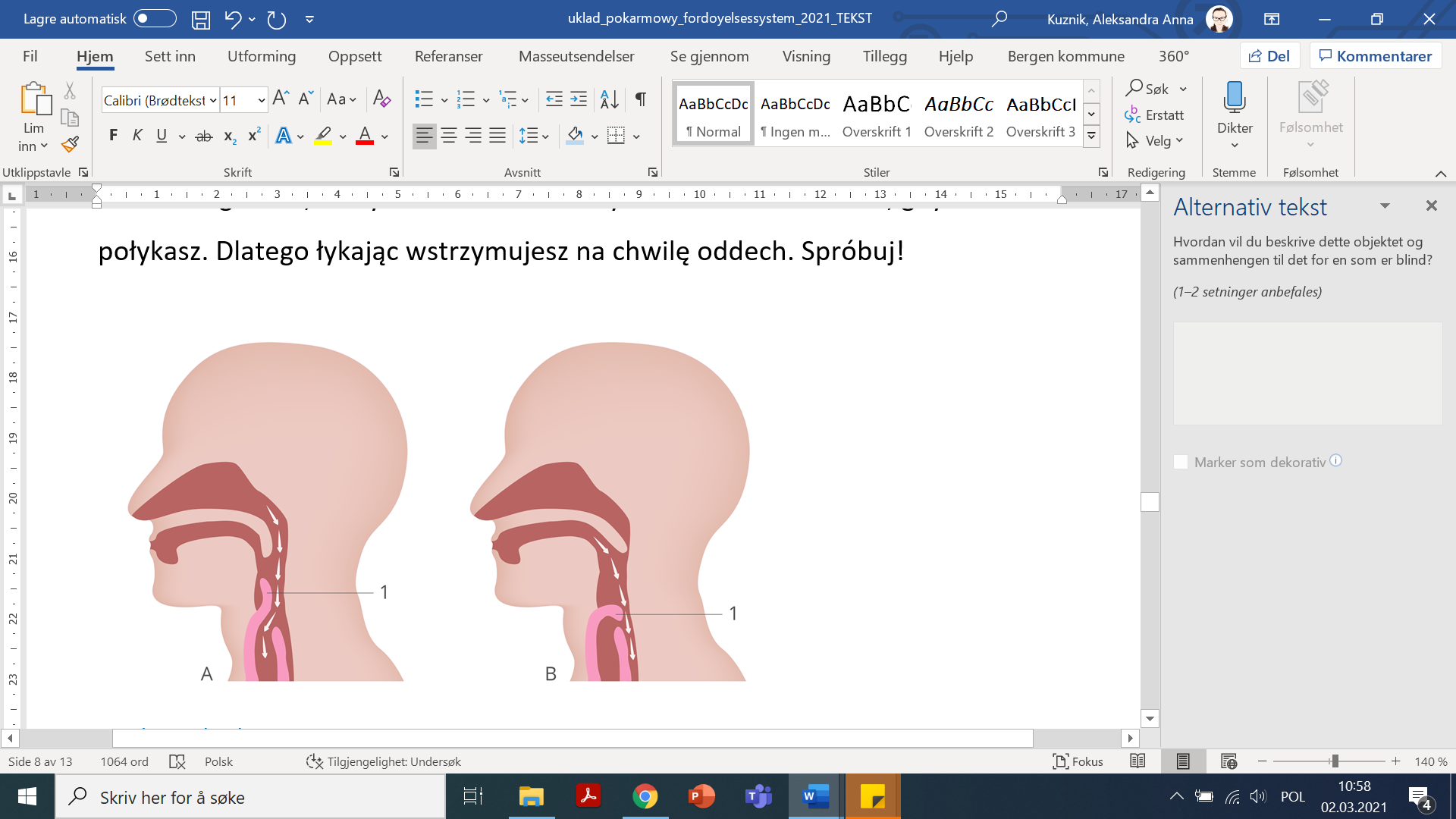 epodreczniki.plPołożenie nagłośni: A. oddychanie	B. połykanieMięśnie otaczające przełyk kurczą się i przesuwają połknięte jedzenie w stronę żołądka. Nie ma zatem znaczenia, w jakiej pozycji znajduje się twoje ciało. Nawet gdybyś stał na głowie, to połknięte jedzenie będzie przesuwać się do góry, do żołądka! Ruchy wspomagające przesuwanie się kawałków pokarmu do żołądka, nazywane są ruchami perystaltycznymi. Dlatego też można nawet stać na głowie i jeść!Żołądek magesekkDigestive system without explanationby Iyo, openclipart.orgŻołądek wydziela do 3 litrów soku żołądkowego (magesaft) dziennie. Sok ten zawiera silne enzymy, które trawią pokarm. Oprócz działania trawiącego sok żołądkowy ma także właściwości bakteriobójcze. Dzięki niemu dochodzi – przynajmniej do pewnego stopnia – do odkażenia pokarmu. Sok żołądkowy zawiera kwas solny (saltsyre), czyli sybstancję żrącą. Dlatego kiedy po zwymiotowaniu jedzenia odczuwa się szczypanie i pieczenie w gardle i ustach. Żołądek jest od środka wyłożony specjalną warstwą komórek odpornych na działanie tego kwasu.Jeśli coś zjemy, a potem przyłożymy ucho do brzucha, usłyszymy bulgotanie. To żołądek kurczy się, tak by treść pokarmowa została dobrze wymieszana z sokami żołądkowymi i była gotowa do następnego etapu trawienia. Jelito cienke tynntarmDigestive system without explanationby Iyo, openclipart.orgJelito cienkie u dorosłego człowieka ma około 5-6 metrów długości. To tam dostaje się mieszanka z żołądka i zostaje jeszcze bardziej rozcieńczona. Do dwunastnicy, czyli pierwszego odcinka jelita cienkiego, wydzielany jest sok trzustkowy z trzustki (bukspyttkjertel) oraz żółć (galle) z wątroby. 
Substancje te pomagają trawić pokarm. 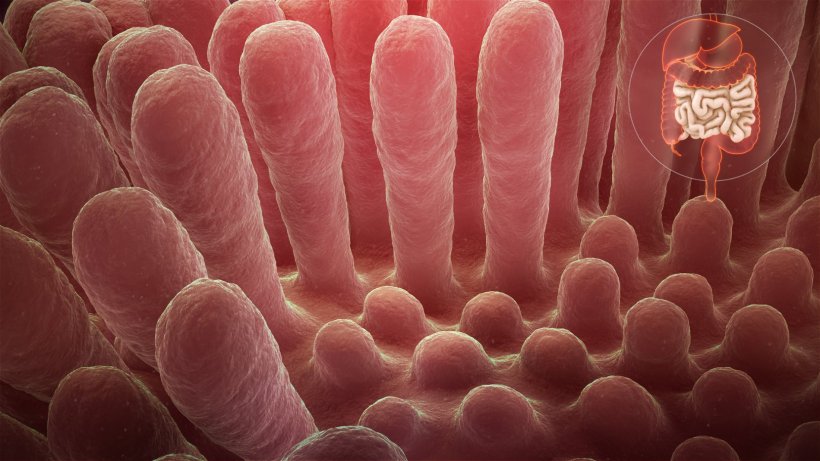 Illustration: celiac disease in the gastrointestinal tractm, kilde: Scientific Animations Inc. (CC BY-SA 4.0) via healthcare-in-europe.comŚcianki jelita wyposażone są w miliony malutkich kosmków jelitowych (tarmtotter). W każdym kosmku znajduje się sieć cienkich naczyń krwionośnych, przez które substancje odżywcze, witaminy, minerały i część wody dostają się do krwi.Wątroba leverDigestive system without explanationby Iyo, openclipart.orgWątroba jest jednym z największych organów w ciele, a także jednym z najważniejszych, gdyż bez niej nie można żyć. Tutaj wiele z substancji odżywczych, które transportowane są z jelita cienkiego, jest „kontrolowaych” i przekształcanych tak, by dalej mogły dostać się do krwiobiegu, a następnie komórek ciała. W wątrobie wytwarzana jest żółć (galle), która jest potrzebna do trawienia tłuszczów. Specjalne komórki w wątrobie wyłapują szkodliwe i trujące substancje, które mogłyby zaszkodzić organizmowi. Wątroba jest także magazynem ważnych substansji odżywczych. Witaminy i tłuszcze gromadzone są tu przez wiele tygodni i dzięki temu organizm ludzki może przeżyć przez pewien czas bez jedzenia. 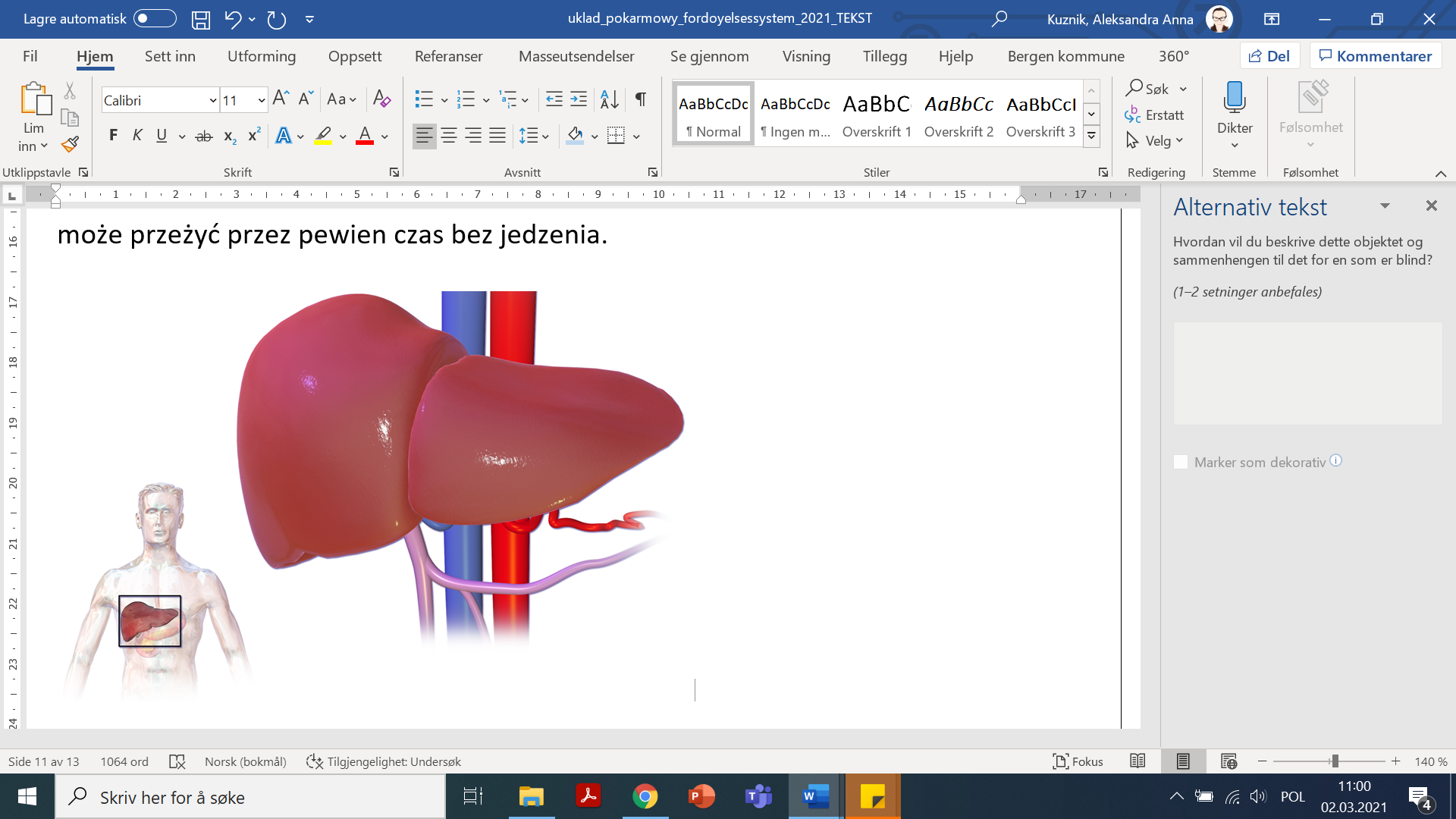 Lever - BruceBlaus, CC BY-SA 4.0, via Wikimedia Commons Jelito grube tykktarmDigestive system without explanationby Iyo, openclipart.orgPo tym jak jelito cienkie wessie substancje odżywcze, reszta mieszanki trawionego pokarmu przedostaje się do jelita grubego. Jest ono krótsze od jelita cienkiego – mierzy około 1, 5 metra. W tej części układu pokarmowego wchłaniana jest większość wody z niestrawionego pokarmu. W efekcie resztki niestrawionego pokarmu ulegają zagęszczeniu i w dalszej części jelita formowane są w kał (avføring).W jelicie grubym żyją miliardy pożytecznych bakterii. Bakterie jelitowe pomagają rozkładać kawałki jedzenia oraz chronią organizm przed innymi, szkodliwymi bakteriami.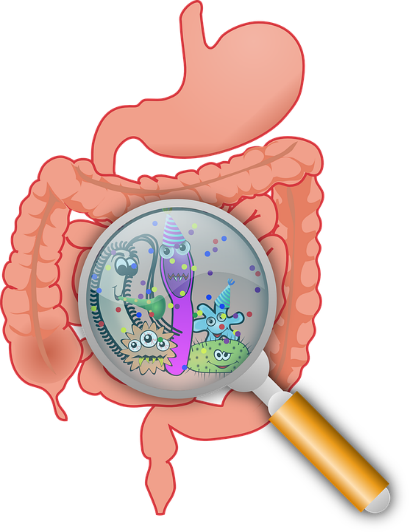 OpenClipart-Vectors, pixabay.comOdbytnica endetarmDigestive system without explanationby Iyo, openclipart.orgOdbytnica jest końcowym odcinkiem jelita grubego. Tutaj przez wiele godzin magazynowany jest kał i dzięki temu nie trzeba zbyt często chodzić do toalety. Gdy uzbiera się go kilkaset gram, mózg otrzymuje informację, że należy opróżnić odbytnicę. Wtedy czujesz, że musisz iść do toalety.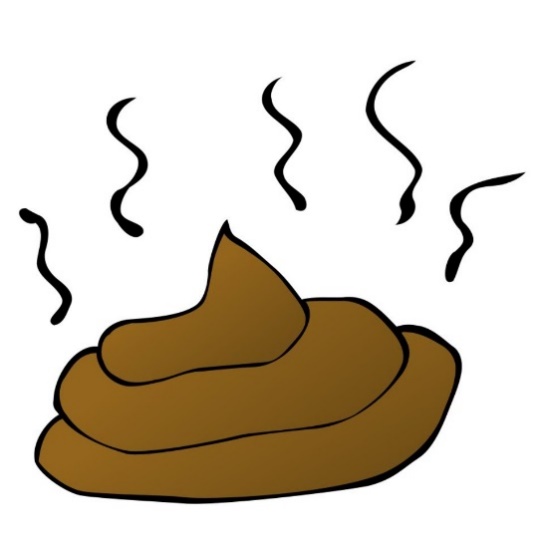 Avføring - Clker-Free-Vector-Images, pixabay.comZADANIAZADANIE 1  Podpisz części układu pokarmowego,  które pamiętasz z tekstuIllustrasjon: Digestive system without explanationby Iyo, openclipart.orgZADANIE 2 Odpowiedz na pytania:
1. Gdzie rozpoczyna się trawienie?.....................................................................................................................................................2. Wymień 3 typy zębów u człowieka:.....................................................................................................................................................3. Jaką funkcję spełniają kubki smakowe?..........................................................................................................................................................................................................................................................................................................4. Co wydziela żołądek?.....................................................................................................................................................6. Gdzie formowany jest kał?.....................................................................................................................................................ZADANIE 3: zaznacz prawdłową odpowiedź: 
1. Kosmki jelitowe znajdują się w:Illustrasjon: Digestive system without explanationby Iyo, openclipart.orga) żołądkub) przełykuc) jelitachd) wątrobie2. Ile zębów wyrasta dorosłemu człowiekowi?a) 20b) 42c) 28d) 323. Ruchy wspomagające przesuwanie się pokarmu w układzie pokarmowym to:a) ruchy paralityczneb) ruchy perystaltycznec) ruchy paranormalned) ruchy peryferyczne4. Co nazywamy dwunastnicą?a) pierwszy odcinek jelita cienkiegob) końcowy odcinek jelita grubegoc) górną część żołądkad) przejście między jelitem cienkim a grubym5.  Żółć wydzielana jest przez:a) trzustkęb) żołądekc) dwunastnicęd) wątrobę

6. Który narząd zamyka tchawicę przy połykaniu i zabezpiecza nas przed zakrztuszeniem?
a) ślinianka
b) nagłośnia
c) wyrostek robaczkowty
d) trzustkaZADANIE 4: połącz polskie i norweskie nazwyFORDØYELSE								kosmki jelitoweFORDØYELSESSYSTEM							ślina	MUNN									kubki smakoweTYNNTARMEN								jama ustnaSPYTT										żołądekTUNGE									przełykMAGESEKKEN								jelito grubeSPISERØRET									kałLEVEREN									wątrobaTYKKTARMEN								trawienieSMAKSLØKER								jelito cienkieMAGESAFT									układ trawiennyTARMTOTTER								sok żołądkowyAVFØRING									odbytnicaTENNER									językENDETARMEN								zębyZADANIE 5: Wyszukaj polskie słowa związane z tematemUkład pokarmowyZADANIE  6. Wpisz norweskie słowa związane z trawieniemŹródła:Eirik Newth  ”Aktivitet og undring”, Gylendal Norsk Forlag ASA 1998, 1. utgave, 1. OpplagElse Beitnes Johansen, Erik Steineger  ”Globus 6 – naturfag”,  J. W. Cappelens Forlag AS, Oslo 2007Aleksandra Górska (red.) ”Encyklopedia Polskiego Ucznia”,  Wydawnictwo Kluszczyński, Kraków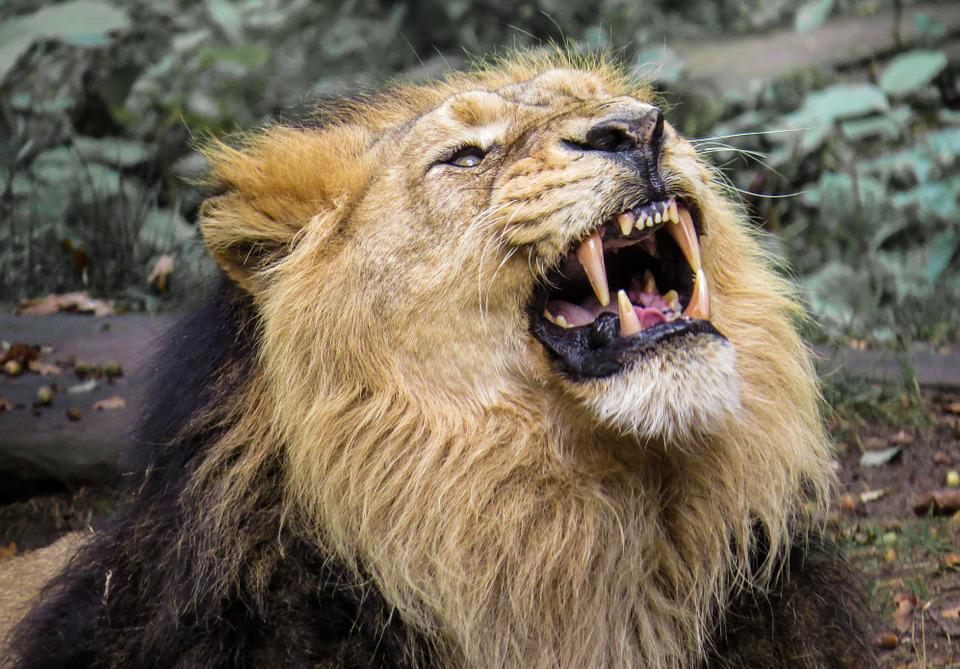 Løve – Bilde: pixabay.com / User: blende12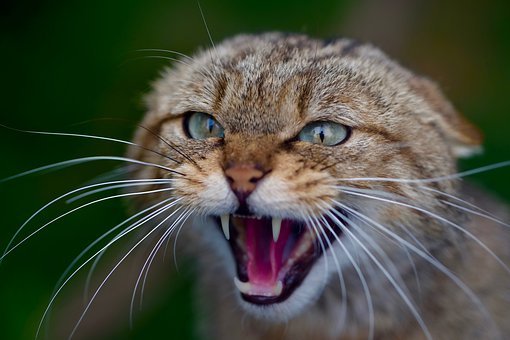 Katt – Bilde: pixabay.com / User: AlešHávajama ustnaodbytnicawątrobajelito cienkieprzełykzębyjelito grubeśliniankiżołądekjęzyktchawicaKOSMKIJELITOWENGPNJKBAKTERIEWURSBSTORWEUUJMLWGAOCLAQSSÓOZWLJTAMWWJEZHYWOQKOMEIIEUSSSIEĆSŁBIĘZPTIŁJTLBPUDFEJGAZEZLKUEYCOIPOEWHYSVNŚNOJCĄŁKTCTNDJULECEILIVĘŚŻJBRIOKBRNATTSAUEJZLÓAQZEGAYZAKEZINŃĆLYIŁMRUNRŁTDSTUĘEIGPBKNĆAZSKUŻNSTDABKEHŚOHIOUKTIBOIANIFYAGYTPAAOSTKEEŁCKIŁKDCPKIZŁNOTAASWĄACCVJAZKLNPÓKLNPĄLTDGHAODCEEYMNDIVASYKPEKWASSOLNYJNAGŁOŚNIAKZAĘPTRZONOWCEEZCQKHWEKŁYSOKŻOŁĄDKOWYJZŹTCHAWICAWĄTROBAŚLINAjama ustnajęzykśliniankizębytrzonowcekłysiekaczetchawicanagłośniaprzełykżołądeksok żołądkowykwas solnydwunastnicajelito cienkiewątrobażółćtrzustkajelito grubekosmki jelitoweodbytnicakałślinabakterietrawieniewchłanianiePionowo LODDRETTPoziomo VANNRETT1.przełyk2.ślina3.odbytnica6.kosmki jelitowe4.trawienie8.jama ustna5.wątroba9.zęby7.kał10.kubki smakowe9.jelito grube12.jelito cienkie11.język13.żołądek